Colegio Santa María de Maipú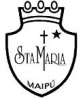 Departamento de Religión y FilosofíaGUÍA 7 DE AUTO-APRENDIZAJE DE RELIGIONKINDERPRIMER TRIMESTRENombre______________________________________ Curso K: ____ Fecha: ______________Unidad 3: Dios me amaA partir de lo visto en el video, realiza la actividad en casa:A partir de este video, donde aparece tu profesora Carolina, te invitamos a realizar las siguientes actividades en casaRecorta, pinta y pega en tu cuaderno a los miembros de tu familia más cercanos y luego pega en tu cuaderno con la frase:¡¡ SOY FELIZ JUNTO A MI FAMILIA!!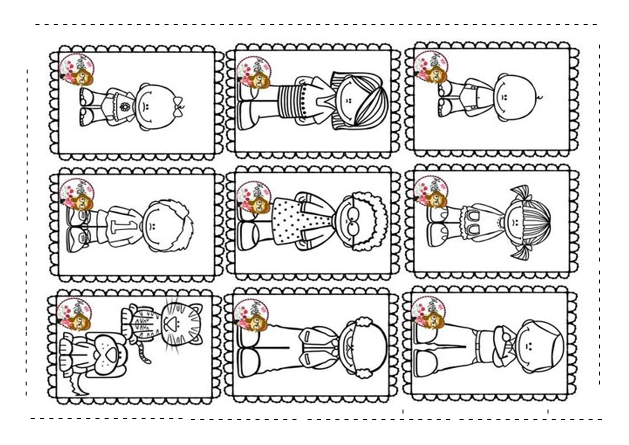 SOLUCION: Pintar, recortar y pegar en el Cuaderno SOLO a los miembros de tu familia MAS cercanos.Esquema y resumen de la claseDios y Jesús¡FRATERNA Y BENDECIDA SEMANA!CON CARIÑO, TU PROFESORA CAROLINA, RELIGIÓN.Dios y Jesús, nos aman y quieren siempre nuestra felicidad, y siempre es importante vivir, guardar y recordar momentos felices y agradecerlos a Dios. 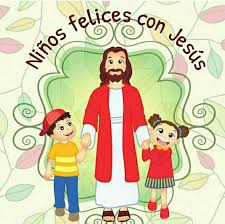 